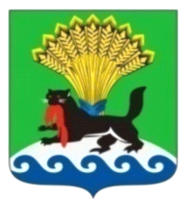 РОССИЙСКАЯ ФЕДЕРАЦИЯИРКУТСКАЯ ОБЛАСТЬИРКУТСКОЕ РАЙОННОЕ МУНИЦИПАЛЬНОЕ ОБРАЗОВАНИЕКОНТРОЛЬНО-СЧЕТНАЯ ПАЛАТА ОТЧЕТ №22/19-опо результатам контрольного мероприятияпо результатам контрольного мероприятия «Проверка законного, результативного (эффективного и экономного) использования средств районного бюджета, выделенных в 2018 году на организацию занятости, отдыха и оздоровления детей и подростков Иркутского района».30 декабря 2019 года								        г. ИркутскРассмотрен на Коллегии КСП(протокол от 30.12.2019 №15-к)Утвержден распоряжением председателя КСП Иркутского района от 30.12.2019 №54-кмОснование для проведения контрольного мероприятия:Пункт 1.11 Плана деятельности КСП Иркутского района на 2019 год, утвержденного распоряжением председателя КСП Иркутского района от 29.12.2018 №38-од, распоряжение председателя КСП Иркутского района от 10.10.2019 №42-км. Предмет контрольного мероприятия: Средства районного бюджета, выделенные на организацию занятости, отдыха и оздоровление детей и подростков Иркутского района. Объекты контрольного мероприятия:Управление образования администрации Иркутского районного муниципального образования. Цель контрольного мероприятия:Установление законного, результативного (эффективного и экономного) использования средств районного бюджета, выделенных в 2018 году на организацию занятости, отдыха и оздоровление детей и подростков Иркутского района.Проверяемый период деятельности: 2018 год.При подготовке настоящего отчета использованы результаты, изложенные в акте проверки от 18.11.2019 №29/19-к. В соответствии со статьей 12 Положения о Контрольно-счетной палате Иркутского районного муниципального образования утвержденного решением Думы Иркутского района от 27.10.2011 №27-172/рд акт проверки доведен до сведения начальника Управления образования Иркутского районного муниципального образования.Поступившие в установленный срок по результатам рассмотрения акта пояснения учтены при составлении настоящего Отчета.Результаты контрольного мероприятия.1. Общие сведения об организации занятости, отдыха и оздоровление детей и подростков Иркутского района.В соответствии с пунктом 11 части 1 статьи 15 Федерального закона от 06.10.2003 №131-ФЗ «Об общих принципах организации местного самоуправления в Российской Федерации», к вопросам местного значения муниципального района относится организация отдыха детей в каникулярное время.Расходы на организацию детей в каникулярное время предусмотрены по Подпрограмме «Воспитание и социализация детей Иркутского районного муниципального образования» на 2018 - 2023 годы» муниципальной программы Иркутского районного муниципального образования «Развитие образования в Иркутском районном муниципальном образовании» на 2018-2023 годы», утвержденной постановлением администрации Иркутского районного муниципального образования от 01.12.2017 №568 (далее – Подпрограмма) в редакции от 28.12.2018 года. Основной целью Подпрограммы является обновление районной системы воспитания учащихся с учетом интересов детей и актуальных потребностей современного российского обществаДостижение цели Подпрограммы предполагается за счет решения нескольких задач, одной из которых является «Создание современной системы отдыха, оздоровления и занятости несовершеннолетних в каникулярный период».Ответственным за разработку и реализацию Подпрограммы, а так же участником Подпрограммы является Управление образования.Для решения поставленной задачи предусмотрено проведение трех мероприятий:- «Временное трудоустройство несовершеннолетних»;- «Организация отдыха детей в каникулярное время на оплату стоимости набора продуктов питания в лагерях с дневным пребыванием детей, организованных органами местного самоуправления муниципальных образований Иркутской области»;- «Организация отдыха и оздоровление детей и подростков в лагере в условиях стационарного размещения».2. Анализ расходов, направленных на временное трудоустройство несовершеннолетних.В соответствии со статьей 7.2. Закона Российской Федерации от 19.04.1991 №1032-1 «О занятости населения в РФ» (далее – Закон №1032-1) органы местного самоуправления вправе участвовать в организации и финансировании временного трудоустройства несовершеннолетних в возрасте от 14 до 18 лет в свободное от учебы время.Решением Думы Иркутского районного муниципального образования от 14.12.2017 №42-406/рд «О районном бюджете на 2018 год и на плановый период 2019 и 2020 годов» (далее - решение Думы №42-406/рд) расходы на организацию занятости несовершеннолетних граждан предусмотрены Управлению образования администрации Иркутского районного муниципального образования (далее – Управление образования, ИРМО, Иркутский район) первоначально в сумме 841,8 тыс. рублей.В окончательной редакции решения Думы №42-406/рд от 27.12.2018 расходы утверждены в сумме 1 588,1 тыс. рублей. Бюджетные ассигнования за 2018 год увеличены на сумму 746,3 тыс. рублей или на 88,7 процентов.Бюджетные ассигнования и лимиты бюджетных обязательств на организацию занятости несовершеннолетних граждан доведены Комитетом по финансам администрации ИРМО в сумме 1 588,1 тыс. рублей.Согласно отчету об исполнении районного бюджета за 2018 год (ф.0503127) расходы по данному мероприятию исполнены в сумме 1 582,6 тыс. рублей, или 99,7 процентов. Расходы не исполнены в сумме 5,5 тыс. рублей.Руководствуясь статьей 63 Трудового кодекса Российской Федерации и статьей 7.2. Закона №1032-1 на основании постановления администрации ИРМО от 26.02.2018 №116 «Об организации временного трудоустройства несовершеннолетних граждан в возрасте от 14 до 18 лет, обучающихся в муниципальных общеобразовательных организациях Иркутского районного муниципального образования» (далее - Постановление №116) заключены 23 договора между образовательными организациями ИРМО и ОГКУ «Центр занятости населения Иркутского района». Данные договоры предусматривают совместную деятельность по организации и проведению временного трудоустройства несовершеннолетних граждан на базе общеобразовательных организаций.В соответствии с условиями данных договоров в общеобразовательных организациях Иркутского района (далее - Школы) в период с 01 марта по 31 октября 2018 года для временного трудоустройства 520 несовершеннолетних граждан введено дополнительно 65 штатных единиц по специальности «подсобный рабочий».Приложением 2 к Постановлению №116 утвержден расчет затрат на оплату труда одного несовершеннолетнего гражданина в возрасте от 14 до 18 лет на период трудоустройства с учетом МРОТ, который составил сумму:Таблица (рубли)Как видно из таблицы затраты на оплату труда 520 несовершеннолетних граждан составили сумму 1 582,6 тыс. рублей, в том числе:- заработная плата - в сумме 1 215,5 тыс. рублей;- взносы по обязательному социальному страхованию на выплаты по оплате труда и иные выплаты - в сумме 367,1 тыс. рублей.В расчет заработной платы несовершеннолетних граждан входит:- должностной оклад, рассчитанный с учетом МРОТ исходя из отработанного количества дней за месяц;- районный коэффициент;- северная надбавка;- компенсация за неиспользованный отпуск (за 2 дня). В ходе контрольного мероприятия проведена выборочная проверка казенных общеобразовательных организаций:- МОУ ИРМО «Мамоновская СОШ»;- МОУ ИРМО «Марковская СОШ»;- МОУ ИРМО «Никольская СОШ»;- МОУ ИРМО «Пивоваровская СОШ»;- МОУ ИРМО «Хомутовская СОШ №1»;- МОУ ИРМО «Хомутовская СОШ №2».В целях организации занятости несовершеннолетних граждан в свободное от учебы время в проверяемых Школах временно создано 181 рабочее место по должности «подсобный рабочий». Согласно приказам директоров Школ на временную работу принят 181 несовершеннолетний гражданин на должность «подсобный рабочий». В ходе проверки правильности начисления и выплаты заработной платы несовершеннолетним гражданам установлено следующее. 1. МОУ ИРМО «Мамоновская СОШ» В соответствии со статьей 57 Трудового кодекса Российской Федерации обязательным условием для включения в трудовой договор являются условия оплаты труда (в том числе размер тарифной ставки или оклада (должностного оклада) работника, доплаты, надбавки и поощрительные выплаты. В трудовых договорах заключенных Школой с несовершеннолетними гражданами указан размер заработной платы в целом за весь период трудоустройства в сумме 2 389,33 рублей, с учетом компенсации за неиспользованный отпуск. Размер тарифной ставки или оклада в договорах не указан, нарушены требования статьи 57 Трудового кодекса Российской Федерации. Несовершеннолетние граждане были приняты на работу в период с 03.05.2018 по 02.06.2018 года. Согласно договору на бухгалтерское обслуживание от 01.01.2013 №12 бухгалтерское обслуживание финансово-хозяйственной деятельности Школы осуществляет Муниципальное казенное учреждение ИРМО «Централизованная бухгалтерия учреждений образования» (далее – ЦБ УО). В соответствии с данным договором ЦБ УО осуществляет ведение бухгалтерского учета Школы, в том числе начисление и выдачу заработной платы. Начисление заработной платы произведено на основании табелей учета использования рабочего времени (далее – Табель рабочего времени), приказов директора. Табель рабочего времени утвержден Учетной политикой ЦБ УО соответствует Приказу Минфина России от 30.03.2015 №52н "Об утверждении форм первичных учетных документов и регистров бухгалтерского учета, применяемых органами государственной власти (государственными органами), органами местного самоуправления, органами управления государственными внебюджетными фондами, государственными (муниципальными) учреждениями, и Методических указаний по их применению" (далее – Приказ №52н). В МОУ ИРМО «Мамоновская СОШ» применяемая форма Табеля рабочего времени не соответствует ф.0504421, нарушены требования Приказа №52н.Необходимо отметить, что дата увольнения несовершеннолетних граждан 01.06.2018 (приказ директора Школы от 01.06.2018 №195/3л) не соответствует дате, определенной условиями трудовых договоров – 02.06.2018 года. Проведена проверка своевременности выплаты заработной платы.Согласно части 6 статьи 136 Трудового кодекса Российской Федерации заработная плата выплачивается не реже чем каждые полмесяца. Конкретная дата выплаты заработной платы устанавливается правилами внутреннего трудового распорядка, коллективным договором или трудовым договором не позднее 15 календарных дней со дня окончания периода, за который она начислена.В соответствии с пунктом 4.2 трудовых договоров с несовершеннолетними гражданами выплата заработной платы производится 2 раза в месяц (1 часть – до 25 числа, 2 часть – до 10 числа). Выплата за 1 часть месяца в Школе не производилась, нарушены требования пункта 4.2 трудовых договоров, части 6 статьи 136 Трудового кодекса Российской Федерации.В соответствии со статьей 140 Трудового кодекса Российской Федерации при прекращении трудового договора выплата всех сумм, причитающихся работнику от работодателя, производится в день увольнения работника.Несовершеннолетние граждане уволены 02.06.2018 года. Окончательный расчет выплачен 09.06.2018 года, на 7 календарных дней позднее, нарушен срок расчета при увольнении, установленный статьей 140 Трудового кодекса Российской Федерации.2. МОУ ИРМО «Марковская СОШ»В трудовых договорах заключенных Школой с несовершеннолетними гражданами указан размер заработной платы в целом за весь период трудоустройства в сумме 2 039,78 рублей, с учетом компенсации за неиспользованный отпуск. Размер тарифной ставки или оклада в договорах не указан, нарушены требования статьи 57 Трудового кодекса Российской Федерации. Должность, отраженная в трудовых договорах заключенных с несовершеннолетними не соответствует должности утвержденной в штатном расписании Школы, нарушены требования статьи 57 Трудового кодекса Российской Федерации.Несовершеннолетние граждане были приняты на работу в период со 02.04.2018 по 30.04.2018 года. Согласно договору на бухгалтерское обслуживание от 01.01.2013 №13 бухгалтерское обслуживание финансово-хозяйственной деятельности Школы (в том числе начисление и выдача заработной платы) осуществляет ЦБ УО. Начисление заработной платы произведено на основании Табелей рабочего времени, приказов директора. В МОУ ИРМО «Марковская СОШ» применяемая форма Табеля рабочего времени не соответствует ф.0504421, нарушены требования Приказа №52н.В ходе проверки своевременности выплаты заработной платы нарушений не установлено.3. МОУ ИРМО «Никольская СОШ» В трудовых договорах с несовершеннолетними гражданами не определено обязательное условие – условия оплаты труда, нарушены требования статьи 57 Трудового кодекса Российской Федерации.Несовершеннолетние граждане были приняты на работу в период с 01.08.2018 по 31.08.2018 года. Согласно договору на бухгалтерское обслуживание от 01.01.2013 №17 бухгалтерское обслуживание финансово-хозяйственной деятельности Школы (в том числе начисление и выдача заработной платы) осуществляет ЦБ УО. Начисление заработной платы произведено на основании Табелей рабочего времени, приказов директора. Табель рабочего времени МОУ ИРМО «Никольская СОШ» составлен по форме, утвержденной Приказом Минфина РФ от 30.12.2008 №148н "Об утверждении Инструкции по бюджетному учету" (далее – Приказ Минфина №148н), утратившим силу с 01.01.2011 года, нарушены требования Приказа №52н.В ходе проверки своевременности выплаты заработной платы установлено:- заработная плата за первую часть месяца не выплачивалась, нарушены требования части 6 статьи 136 Трудового кодекса Российской Федерации;- несовершеннолетние граждане уволены 31.08.2018 в соответствии с приказом директора Школы от 30.08.2018 №К-22. Окончательный расчет выплачен 11.09.2018 года, на 12 календарных дней позднее, нарушен срок расчета при увольнении, установленный статьей 140 Трудового кодекса Российской Федерации.4. МОУ ИРМО «Пивоваровская СОШ»Должность, отраженная в трудовых договорах заключенных с несовершеннолетними не соответствует должности утвержденной в штатном расписании Школы, нарушены требования статьи 57 Трудового кодекса Российской Федерации.В трудовых договорах заключенных Школой с несовершеннолетними гражданами указан размер заработной платы в сумме 1 099,45 рублей, не указан размер тарифной ставки или оклада, нарушены требования статьи 57 Трудового кодекса Российской Федерации. Несовершеннолетние граждане были приняты на работу в период с 03.09.2018 по 02.10.2018 года. Согласно договору на бухгалтерское обслуживание от 01.01.2013 №18 бухгалтерское обслуживание финансово-хозяйственной деятельности Школы (в том числе начисление и выдача заработной платы) осуществляет ЦБ УО. Начисление заработной платы произведено на основании Табелей рабочего времени, приказов директора. В ходе проверки своевременности выплаты заработной платы установлено:- заработная плата за первую часть сентября 2018 не выплачивалась, нарушены требования части 6 статьи 136 Трудового кодекса Российской Федерации;- несовершеннолетние граждане уволены 02.10.2018 в соответствии с приказом директора Школы от 02.10.2018 №167-од. Окончательный расчет выплачен 05.10.2018 года, на 3 календарных дня позднее, нарушен срок расчета при увольнении, установленный статьей 140 Трудового кодекса Российской Федерации.5. МОУ ИРМО «Хомутовская СОШ №1»Несовершеннолетние граждане были приняты на работу в периоды:- с 01.06.2018 по 30.06.2018;- с 26.06.2018 по 25.07.2018 года.Приказы директора Школы о приеме на работу составлены неверно. Учащихся временно трудоустраиваются «в Областное государственное казённое учреждение Центр занятости населения Иркутского района».Согласно договору на бухгалтерское обслуживание от 01.01.2013 №25 бухгалтерское обслуживание финансово-хозяйственной деятельности Школы (в том числе начисление и выдача заработной платы) осуществляет ЦБ УО. Начисление заработной платы произведено на основании Табелей рабочего времени, приказов директора. Табель рабочего времени МОУ ИРМО «Хомутовская СОШ №1» составлен по форме, утвержденной Приказом Минфина №148н, утратившим силу с 01.01.2011 года, нарушены требования Приказа №52н.В ходе проверки своевременности выплаты заработной платы установлено:- заработная плата за первую часть июня 2018 не выплачивалась, нарушены требования части 6 статьи 136 Трудового кодекса Российской Федерации;- несовершеннолетние граждане уволены 30.06.2018 в соответствии с приказом директора Школы от 30.06.2018 №148/1. Окончательный расчет выплачен 12.07.2018 года, на 12 календарных дней позднее, нарушен срок расчета при увольнении, установленный статьей 140 Трудового кодекса Российской Федерации;- несовершеннолетние граждане уволены 25.07.2018 в соответствии с приказом директора Школы от 25.07.2018 №149/1. Окончательный расчет выплачен 02.08.2018 года, на 8 календарных дней позднее, нарушен срок расчета при увольнении, установленный статьей 140 Трудового кодекса Российской Федерации.6. МОУ ИРМО «Хомутовская СОШ №2»В ходе анализа составления трудовых договоров с несовершеннолетними гражданами нарушений не установлено.Несовершеннолетние граждане были приняты на работу в периоды:- с 01.03.2018 по 31.03.2018;- с 02.07.2018 по 01.08.2018 года.Согласно договору на бухгалтерское обслуживание от 01.01.2013 №26 бухгалтерское обслуживание финансово-хозяйственной деятельности Школы (в том числе начисление и выдача заработной платы) осуществляет ЦБ УО. Начисление заработной платы произведено на основании Табелей рабочего времени, приказов директора. В табелях рабочего времени Школы указывается должность «рабочий», данное наименование должности не соответствуют должности, определенной штатным расписанием Школы - «подсобный рабочий», нарушены требования статьи 57 Трудового кодекса Российской Федерации. В ходе проверки своевременности выплаты заработной платы установлено:- заработная плата за первую часть марта, июля 2018 не выплачивалась, нарушены требования части 6 статьи 136 Трудового кодекса Российской Федерации;- несовершеннолетние граждане уволены 31.03.2018 в соответствии с приказом директора Школы от 31.03.2018 №70. Окончательный расчет выплачен 09.04.2018 года, на 9 календарных дней позднее, нарушен срок расчета при увольнении, установленный статьей 140 Трудового кодекса Российской Федерации;- несовершеннолетние граждане уволены 01.08.2018 в соответствии с приказом директора Школы от 01.08.2018 №170. Окончательный расчет выплачен 08.08.2018 года, на 7 календарных дней позднее, нарушен срок расчета при увольнении, установленный статьей 140 Трудового кодекса Российской Федерации.Необходимо отметить, что обязательным условием заключения трудового договора с лицами в возрасте до 18 лет независимо от их трудовой функции является прохождение ими предварительного медицинского осмотра согласно статье 69, части 1 статьи 266 Трудового кодекса Российской Федерации.Директорами вышеназванных Школ данное обязательное условие не соблюдено, трудовые договоры с несовершеннолетними гражданами заключены без прохождения ими предварительного медицинского осмотра, нарушены требования статьи 69, части 1 статьи 266 Трудового кодекса Российской Федерации.В соответствии с Соглашениями о порядке и условиях предоставления учреждениям субсидии на иные цели на организацию временного трудоустройства несовершеннолетних за счет средств местного бюджета, заключенными Администрацией ИРМО с бюджетными общеобразовательными организациями ИРМО «Оекская СОШ» и «Смоленская СОШ» произведено финансирование на общую сумму 161,8 тыс. рублей, в том числе:- МОУ ИРМО «Оекская СОШ» в сумме 99,6 тыс. рублей;- МОУ ИРМО «Смоленская СОШ» в сумме 62,2 тыс. рублей.В соответствии с представленными бюджетными образовательными организациями Отчетами об использовании субсидии, денежные средства направлены на выплату заработной платы и начисления на выплаты по оплате труда несовершеннолетним гражданам своевременно, нарушений не установлено.3. Анализ расходов, направленных на организацию отдыха детей в каникулярное время на оплату стоимости набора продуктов питания в лагерях с дневным пребыванием детей.В рамках Подпрограммы одним из основных мероприятий является мероприятие «Организация отдыха детей в каникулярное время на оплату стоимости набора продуктов питания в лагерях с дневным пребыванием детей, организованных органами местного самоуправления муниципальных образований Иркутской области». Паспортом Подпрограммы ресурсное обеспечение на 2018 год, с учетом изменений, по данному мероприятию утверждено в сумме 2 722,5 тыс. рублей, в том числе за счет средств: - областного бюджета в сумме 2 531,9 тыс. рублей;- районного бюджета в сумме 190,6 тыс. рублей.Администрацией ИРМО заключено Соглашение №05-53-384/18-17 от 21.03.2018 с Министерством социального развития, опеки и попечительства Иркутской области о предоставлении и расходовании субсидий местным бюджетам из областного бюджета в целях софинансирования расходных обязательств органов местного самоуправления муниципальных образований Иркутской области по вопросам местного значения по организации отдыха детей в каникулярное время на оплату стоимости набора продуктов питания в лагерях с дневным пребыванием детей, организованных органами местного самоуправления муниципальных образований Иркутской области на 2018 год (далее – Соглашение №05-53-384/18-17). Согласно пункту 2.1. Соглашения №05-53-384/18-17 общий объем бюджетных ассигнований, предусматриваемых в бюджете Иркутского районного муниципального образования на финансовое обеспечение расходных обязательств органов местного самоуправления муниципальных образований Иркутской области по вопросам местного значения по организации отдыха детей в каникулярное время на оплату стоимости набора продуктов питания в лагерях с дневным пребыванием детей, организованных органами местного самоуправления муниципальных образований Иркутской области, составляет в 2018 году 2 722,5 тыс. рублей.Пунктом 2.2. Соглашения №05-53-384/18-17 Субсидия, предоставляемая из областного бюджета бюджету Иркутского районного муниципального образования установлена в размере 93% от общего объема бюджетных ассигнований, указанного в пункте 2.1. Соглашения №05-53-384/18-17, но не более 2 531,9 тыс. рублей.Уполномоченным органом по решению вопросов организации и обеспечения отдыха и оздоровления детей в лагерях дневного пребывания определено Управление образования администрации Иркутского района.Решением Думы №42-406/рд расходы на организацию отдыха детей в каникулярное время на оплату стоимости набора продуктов питания в лагерях с дневным пребыванием детей предусмотрены Управлению образования первоначально в сумме 2 632,5 тыс. рублей.Комитетом по финансам администрации ИРМО доведены до Управления образования бюджетные ассигнования и лимиты бюджетных обязательств 02.04.2018 (с изменениями) в сумме 2 722,5 тыс. рублей, что соответствует решению Думы №42-406/рд окончательной редакции от 27.12.2018. Бюджетные ассигнования за 2018 год увеличены на сумму 90,0 тыс. рублей или на 3,4 процента.Согласно отчету об исполнении районного бюджета за 2018 год (ф.0503127) расходы по данному мероприятию исполнены в сумме 2 722,5 тыс. рублей или 100% запланированных.Постановлением администрации Иркутского района от 03.04.2018 №182 "Об организации и проведении летней оздоровительной кампании на территории Иркутского районного муниципального образования в 2018 году" (далее – Постановление №182) утвержден план мероприятий по подготовке и проведению летней оздоровительной кампании на территории ИРМО в 2018 году (Приложение 3) (далее – План мероприятий). Согласно Плану мероприятий пунктом 26 предусмотрено мероприятие «Организация работы 20 лагерей дневного пребывания (далее - ЛДП) (оплата набора продуктов питания в ЛДП на условиях софинансирования с областным бюджетом). Постановлением администрации Иркутского района от 29.03.2018 №171 «Об организации работы лагерей дневного пребывания детей на базе муниципальных образовательных организаций Иркутского районного муниципального образования в 2018 году» с изменением от 13.08.2018 года (далее - Постановление №171) в целях обеспечения отдыха и оздоровления детей Иркутского района организована работа ЛДП в период:- с 04.06.2018 по 25.06.2018 на базе 19 образовательных организаций Иркутского района (далее – смена №1);- с 26.10.2018 по 12.11.2018 на базе МОУ ИРМО «Листвянская СОШ» (далее – смена №2).Пунктом 2 Постановления №171 определена оплата стоимости набора продуктов питания из расчета 121,00 рубль на одного ребенка в день на базе муниципальных образовательных организаций. Количество детей составляет 1500 человек, общая сумма расходов составила 2 722,5 тыс. рублей.Количество дней в смене №1 – 15 дней, в смене №2 – 12 дней. В ходе контрольного мероприятия проведена выборочная проверка казенных общеобразовательных организаций:- МОУ ИРМО «Карлукская СОШ»;- МОУ ИРМО «Листвянская СОШ»;- МОУ ИРМО «Максимовская СОШ»;- МОУ ИРМО «Никольская СОШ»;- МОУ ИРМО «Уриковская СОШ.В ходе проверки установлено следующее. 1. МОУ ИРМО «Карлукская СОШ» На основании приказа Управления образования от 13.02.2018 №48 «Об организации работы лагерей дневного пребывания детей в 2018 году» (далее – Приказ №48) на базе МОУ ИРМО «Карлукская СОШ» организована работа лагеря дневного пребывания с 04 июня по 25 июня 2018 года с численностью детей 70 человек.Приказом директора МОУ ИРМО «Карлукская СОШ» от 15.02.2018 №28 на базе МОУ ИРМО «Карлукская СОШ» открыт лагерь дневного пребывания детей «Непоседы» (далее - Лагерь). Лагерь открыт на 15 рабочих дней с 04 июня по 25 июня 2018 года с количеством детей 70 человек.Приказом директора утвержден штат работников лагеря дневного пребывания в количестве 7 человек и назначен ответственный за организацию питания детей повар. Режим работы лагеря дневного пребывания установлен с 8.30-14.30ч. без дневного сна, с организацией двухразового питания. Работники лагеря и повар с приказом ознакомлены. Контроль за исполнением приказа возложен на начальника лагеря Пискун Л.В..Питание учащихся в лагере дневного пребывания детей «Непоседы» организовано из расчета 121,00 рубль на одного ребенка в день. Общая сумма расходов составила 127,1 тыс. рублей.Директором Школы заключено 6 муниципальных контрактов на поставку продуктов питания на общую сумму 127,1 тыс. рублей на основании пункта 4 части 1 статьи 93 Федерального закона от 05.04.2013 №44-ФЗ «О контрактной системе в сфере закупок, работ, услуг для обеспечения государственных и муниципальных нужд» (далее – Закон №44-ФЗ). Оплата произведена на основании товарных накладных в полном объеме.Срок поставки продуктов питания по всем контрактам установлен с 01.06.2018 по 25.06.2018 по заявке заказчика в соответствии с потребностью. Проверка показала, что по учетным данным Управления образования, продукты питания получены Школой в полном объеме и своевременно. Данные в списках детей соответствуют данным, указанным в табелях учета посещения детей. Для обобщения сведений о расходовании продуктов питания в течение месяца применяется накопительная ведомость по расходу продуктов питания (ф.0504038) (далее - Накопительная ведомость), которая регламентируется Приказом Минфина России от 30.03.2015 №52н «Об утверждении форм первичных учетных документов и регистров бухгалтерского учета, применяемых органами государственной власти (государственными органами), органами местного самоуправления, органами управления государственными внебюджетными фондами, государственными (муниципальными) учреждениями, и Методических указаний по их применению» (далее – Приказ №52). Записи в Накопительной ведомости производятся ежедневно на основании меню-требований (ф.0504202) и других документов, прилагаемых к ней. По окончании месяца в Накопительной ведомости подсчитываются итоги, определяется стоимость израсходованных продуктов, и одновременно сверяется с численностью довольствующихся.Табель учета посещаемости детей составлен по ф.504608 в соответствии с требованиями Приказа №52н.Поваром лагеря составлено меню на каждый день, подписанное начальником лагеря. Списание продуктов осуществлялось по меню-требованиям на выдачу продуктов питания (ф.0504202) каждый день по установленным нормам. Арифметических и технических ошибок не установлено.2. МОУ ИРМО «Листвянская СОШ» Приказом Управления Образования №48 установлено организовать на базе МОУ ИРМО «Листвянская СОШ» (далее - Школа) в летний период работу лагеря дневного пребывания с 04 июня по 25 июня 2018 года с численностью детей 70 человек. Постановлением Администрации ИРМО №171 с учетом внесенных изменений от 13.08.2018 года МОУ ИРМО «Листвянская СОШ» установлено организовать работу лагеря дневного пребывания в период с 26 октября по 12 ноября 2018 года.Однако в нарушение требований пункта 2 Постановления №171 (в редакции от 13.08.2018) на базе МОУ ИРМО «Листвянская СОШ» приказом директора Школы от 07.12.2018 №303/4 (далее – Приказ №303/4) открыт лагерь дневного пребывания детей с 10 декабря по 28 декабря 2018 года, на 15 рабочих дней с количеством детей 70 человек.Приказом Управления образования №48 режим работы лагерей дневного пребывания установлен с 8-30 часов до 14-30 часов с организацией двухразового питания (завтрак, обед) в соответствии с разделом II п.2.1. требований СанПина 2.4.4.2599-10 «Гигиенические требования к устройству, содержанию и организации режима в оздоровительных учреждениях с дневным пребыванием детей в период каникул» для образовательных организаций ИРМО, в том числе и для МОУ ИРМО «Листвянская СОШ». Необходимо отметить, что в МОУ ИРМО «Листвянская СОШ» Лагерь открыт в неканикулярное время, в период образовательного процесса, нарушены требования подпункта 3 пункта 5 Постановления №182, подпункта 1 пункта 1 Постановления №171. Приказом директора Школы №303/4 установлен режим работы лагеря дневного пребывания с 11-00 до 17-00 часов, с организацией двухразового питания. Контроль исполнения приказа возложен на директора школы Естафьеву А.В.. Согласно календарному учебному графику, утвержденному приказом директора Школы от 31.08.2018 №211, в установленном режиме работы лагеря проходят учебные занятия. Проведение работы по плану отрядов, общественно полезный труд, работа кружков и секций по режиму дня лагеря с 11.30 до 13.30 не возможно, так как в данный промежуток времени проходят учебные занятия. В лагерь дневного пребывания включены дети из разных классов с 1 по 9 классы.Приказом директора Школы №303/4 утвержден штат работников лагеря дневного пребывания в количестве 6 человек преподавательского состава. Пунктом 6 данного приказа утверждены обязанности повара, однако кто назначен поваром определить не возможно. В конце Приказа №303/4 имеется список работников в количестве 9 человек, которые должны ознакомиться с приказом. Работники лагеря с приказом не ознакомлены. В списке числятся Евстафьева И.В., Шубина Е.Б., Баранова Е.Ф., какую роль они осуществляют в лагере дневного пребывания определить невозможно. По окончании контрольного мероприятия предоставлена копия приказа №303/4, в котором работники лагеря с приказом уже ознакомлены. Анализ представленных документов показал, что лагерь организован формально, дети по списку питались в столовой на общих основаниях.Анализируя список детей, подлежащих оздоровлению в лагере с дневным пребыванием (далее – Список детей), установлено, что Шубин Дмитрий Константинович 16.02.2012 года рождения (6 лет) не является учащимся Школы, а был зачислен в лагерь дневного пребывания по заявлению матери Шубиной Е.Б., на основании заявления директору Школы от Шубиной Е.Б.. Питание на Шубина Д.К. в лагере дневного пребывания составило сумму 1,8 тыс. рублей.Питание учащихся в лагере дневного пребывания детей организовано из расчета 121,00 рубль на одного ребенка в день. Общая сумма расходов составила 127,1 тыс. рублей.В Списке детей установлены технические ошибки. Так в Списке числится Баранова София Федоровна 27.05.2013 года рождения, согласно свидетельству о рождении Баранова С.Ф. родилась 12.11.2010 года.Директором Школы заключено 3 муниципальных контракта на поставку продуктов питания на основании пункта 4 части 1 статьи 93 Закона №44-ФЗ на общую сумму 127,1 тыс. рублей. Оплата произведена на основании товарных накладных в полном объеме.Срок поставки товара: с 01.12.2018 по 29.12.2018 по заявке заказчика в соответствии с потребностью. Проверка показала, что по учетным данным Управления образования продукты питания получены Школой в полном объеме и своевременно. Данные в списках детей соответствуют данным, указанным в табелях учета посещения детей. Табель учета посещаемости детей составлен по ф.504608 в соответствии с требованиями Приказа №52н Поваром лагеря составлено меню на каждый день, подписанное начальником лагеря. Списание продуктов осуществлялось по меню-требованию на выдачу продуктов питания (ф.0504202) каждый день по установленным нормам. Арифметических и технических ошибок не установлено.3. МОУ ИРМО «Максимовская СОШ» На основании приказа Управления образования №48 на базе МОУ ИРМО «Максимовская СОШ» организована работа лагеря дневного пребывания детей с 04 июня по 25 июня 2018 года с численностью детей 60 человек.Приказом директора Школы от 05.02.2018 №2 на базе МОУ ИРМО «Максимовская СОШ» открыт лагерь дневного пребывания детей «Радуга». Лагерь открыт на 15 рабочих дней с 04 июня по 25 июня 2018 года с количеством детей 60 человек.Данным приказом утвержден штат работников лагеря дневного пребывания в количестве 8 человек и назначен повар, ответственный за организацию питания детей. Режим работы лагеря дневного пребывания установлен с 8.30-14.30ч. без дневного сна, с организацией двухразового питания. Работники лагеря и повар с приказом ознакомлены. Контроль исполнения приказа возложен на начальника лагеря Ахмедову Н.И.Питание учащихся в лагере дневного пребывания детей «Радуга» организовано из расчета 121,00 рубль на одного ребенка в день. Общая сумма расходов составила 108,9 тыс. рублей.Директором Школы заключено 4 муниципальных контрактов на поставку продуктов питания на основании пункта 4 части 1 статьи 93 Закона №44-ФЗ на общую сумму 108,9 тыс. рублей. Оплата произведена на основании товарных накладных в полном объеме.Срок поставки товара: с 01.06.2018 по 25.06.2018 по заявке заказчика в соответствии с потребностью. Проверка показала, что по учетным данным Управления образования продукты питания получены Школой в полном объеме и своевременно. Данные в списках детей соответствуют данным, указанным в табелях учета посещения детей. Табель учета посещаемости детей составлен по ф.504608 в соответствии с требованиями Приказа №52н. Поваром лагеря составлено меню на каждый день, подписанное начальником лагеря. Списание продуктов осуществлялось по меню-требованию на выдачу продуктов питания (ф.0504202) каждый день по установленным нормам. В ходе контрольного мероприятия проведен анализ списания продуктов питания по меню-требованию на выдачу продуктов питания. Анализ проведен по шести позициям продуктов питания, установлено следующее. 											Таблица Как видно из таблицы, итоговая сумма израсходованных продуктов питания на 60 довольствующихся в накопительной ведомости не соответствует (завышена) по отношению к данным, указанных в меню-требованиях за период с 04.06.2018 по 25.06.2018, и в накопительной ведомости за каждый день работы лагеря. В соответствии с частью 1 статьи 9 Федерального закона от 06.12.2011 №402-ФЗ "О бухгалтерском учете" (далее – Закон №402-ФЗ) не допускается принятие к бухгалтерскому учету документов, которыми оформляются не имевшие места факты хозяйственной жизни, в том числе лежащие в основе мнимых и притворных сделок.По шести позициям продукты питания списаны больше на общую сумму 1,4 тыс. рублей, нарушены требования установленные частью 1 статьи 9 Закона №402-ФЗ.4. МОУ ИРМО «Никольская СОШ» На основании приказа Управления образования №48 на базе МОУ ИРМО «Никольская СОШ» организована работа лагеря дневного пребывания детей с 04 июня по 25 июня 2018 года с численностью детей 70 человек.В соответствии с приказом директора Школы от 31.05.2018 №ОД-47/1 «Об открытии оздоровительного лагеря дневного пребывания» режим работы лагеря установлен с 8.30-14.30ч. без дневного сна, с организацией двухразового питания. Суббота, воскресенье, 12.06.2018 – выходные дни. Питание учащихся в лагере дневного пребывания детей организовано из расчета 121,00 рубль на одного ребенка в день. Общая сумма расходов составила 127,0 тыс. рублей.Директором Школы заключено 4 муниципальных контрактов на поставку продуктов питания на основании пункта 4 части 1 статьи 93 Федерального закона №44-ФЗ на общую сумму 127,0 тыс. рублей. Оплата произведена на основании товарных накладных в полном объеме.Срок поставки: с 01.06.2018 по 25.06.2018 по заявке заказчика в соответствии с потребностью. Проверка показала, что по учетным данным Управления образования, продукты питания получены и израсходованы Школой в полном объеме. Данные в списках детей соответствуют данным, указанным в табелях учета посещения детей. В накопительной ведомости, представленной Школой к проверке, не указаны:- месяц, за который составляется ведомость;- дата заполнения;- код ОКПО;- нет подписи «проверил», нарушены требования Приказа №52н. Записи Накопительной ведомости произведены на основании данных 15 меню-требований, являющихся приложением к ней.Необходимо отметить, что в меню-требованиях (ф.0504202) единицы измерения выдаваемых продуктов питания указаны не полностью. Количество килограмм (грамм, литров) продуктов определено исходя из общего количества человек, стоящих на довольствии. Составленные ежедневные меню содержат данные о выходе блюда в целом, без указания выхода каждого наименования продукта. Определить какое количество каждого наименования продукта определено на одного довольствующегося не представляется возможным. Кроме того, представлены меню-требования на 12, 16, 24 июня 2018; ежедневное меню на 10 июня 2018, которые официально считаются выходными днями. Не представлены к проверке и считаются отсутствующими меню-требования на 18, 22, 25 июня 2018 года; ежедневное меню на 11 июня 2018 года. В большинстве меню-требований некорректно указывается месяц «июль».В ходе проверки проведен выборочный анализ соответствия данных Накопительной ведомости данным меню-требований. Как видно из таблицы количество продуктов питания согласно накопительной ведомости расходится с данными меню-требований на общую сумму 23,6 тыс. рублей, нарушены требования установленные частью 1 статьи 9 Закона №402-ФЗ.В ходе проверки была проведена выборочная сверка продуктов питания, отраженных в меню-требованиях, с данными ежедневных меню. Как видно из таблицы, в представленных к проверке ежедневных меню наименования продуктов не соответствуют наименованиям продуктов указанных в накопительных меню-требованиям (накопительной ведомости). В соответствии с частью 1 статьи 9 Закон №402-ФЗ не допускается принятие к бухгалтерскому учету документов, которыми оформляются не имевшие места факты хозяйственной жизни, в том числе лежащие в основе мнимых и притворных сделок.На основании вышеизложенного можно сделать вывод о том, что документы в Школе при работе лагеря составлялись формально, установлены расхождения на каждый день работы лагеря, что ставит под сомнение достоверность предоставленных документов и, как следствие, правомерность выдачи и списания продуктов, хранящихся на складе, и принятие их в пищеблоке. Нарушены требования части 1 статьи 9 Закона №402-ФЗ.5. МОУ ИРМО «Уриковская СОШ» На основании приказа Управления образования №48 на базе МОУ ИРМО «Уриковская СОШ» организована работа лагеря дневного пребывания с 04 июня по 25 июня 2018 года с численностью детей 120 человек.Приказом директора Школы от 29.01.2018 №87 начальником лагеря дневного пребывания назначен заместитель директора по УВР Сизых Л.Б.Согласно приказу директора Школы от 04.06.2018 №б/н назначены ответственные во время работы ЛДП «Радуга». Начальник лагеря Сизых Л.Б. с данным приказом не ознакомлена.Режим работы лагеря дневного пребывания установлен с 8.30-14.30ч. без дневного сна, с организацией двухразового питания. Питание учащихся в лагере дневного пребывания детей «Радуга» организовано из расчета 121,00 рубль на одного ребенка в день. Общая сумма расходов составила 217,8 тыс. рублей.Директором Школы заключен контракт с Индивидуальным предпринимателем Макаровой Ольгой Степановной на поставку продуктов питания на основании пункта 5 части 1 статьи 93 Закона №44-ФЗ на общую сумму 217,8 тыс. рублей. Срок поставки товара: с 01.06.2018 по 25.06.2018 по заявке заказчика в соответствии с потребностью. Контракт исполнен и оплачен в сумме 217,8 тыс. рублей на основании товарной накладной от 25.06.2018 №67. Проверка показала, что по учетным данным Управления образования, продукты питания получены Школой в полном объеме и своевременно. Данные в списках детей соответствуют данным, указанным в табелях учета посещения детей. Табель учета посещаемости детей составлен по ф.0504608. Директором Школы Голяковской Е.Ю. данный табель не подписан, нарушены требования Приказа №52н. Поваром лагеря составлено меню на каждый день, подписанное начальником лагеря. Применяемая Школой форма накопительной ведомости не соответствует требованиям Приказа №52н. Списание продуктов осуществлялось по меню-требованию на выдачу продуктов питания (ф.0504202) каждый день по установленным нормам. Арифметических и технических ошибок не установлено.4. Анализ расходов направленных на организацию отдыха и оздоровление детей и подростков в лагере в условиях стационарного размещения.Постановлением администрации Иркутского района от 16.05.2018 №248 «Об организации отдыха детей в каникулярное время в загородном лагере в условиях стационарного размещения в 2018 году» (далее – Постановление №248) Управление образования уполномочено организовать отдых детей и подростков Иркутского района в летний период 2018 года в загородном лагере в условиях стационарного размещения в количестве 225 человек продолжительностью на 14 дней. Постановлением №248 утверждена стоимость путевки на одного ребенка на 14 дней в размере 10 764,00 рублей. Общая сумма расходов, связанных с оказанием услуги по организации отдыха детей в каникулярное время в загородном лагере в условиях стационарного размещения составляет 2 422,0 тыс. рублей. Обязанности по осуществлению размещения заказа для организации отдыха детей путем оказания услуги по организации отдыха детей в каникулярное время в загородном лагере в условиях стационарного размещения за счет средств местного бюджета возложены на муниципальное казенное учреждение дополнительного образования Иркутского районного муниципального образования «Центр развития творчества детей и юношества» (далее – МКУ ДО ИРМО «ЦРТДЮ»). Постановлением администрации ИРМО от 31.05.2018 №273 «Об организации отдыха детей в каникулярное время в загородном лагере в условиях палаточного размещения в 2018 году» (далее – Постановление №273) Управление образования совместно с Комитетом по социальной политике администрации ИРМО (далее – Комитет по социальной политике) уполномочено организовать для учащихся муниципальных образовательных организаций Иркутского района проведение военно-патриотической, эколого-биологической, туристко-краеведческой смены в загородном лагере в условиях палаточного размещения для детей и подростков в количестве 99 человек продолжительностью 7 дней. Постановлением №273 утверждена стоимость путевки на одного человека в сутки в размере 538,50 рублей. Общая сумма расходов связанных с организацией проведения военно-патриотической, эколого-биологической, туристко-краеведческой смены в загородном лагере в условиях палаточного размещения для детей и подростков составляет 373,2 тыс. рублей. Обязанности по осуществлению размещения заказа для организации отдыха детей путем оказания услуги по организации отдыха в загородном лагере в условиях палаточного размещения детей, за счет средств местного бюджета возложены на МКУ ДО ИРМО «ЦРТДЮ». Решением Думы Иркутского района от 14.12.2017 №42-406/рд (в редакции от 27.12.2018) Управлению образования утверждены расходы по подразделу 0707 «Молодежная политика», по Подпрограмме «Воспитание и социализация детей ИРМО», по КЦСР 0730020085 «Организация отдыха и оздоровление детей и подростков в лагере в условиях стационарного размещения» в сумме 2 795,2 тыс. рублей. Бюджетные ассигнования и лимиты бюджетных обязательств на оздоровление детей доведены Комитетом по финансам администрации ИРМО в сумме 2 795,2 тыс. рублей.Паспортом Подпрограммы ресурсное обеспечение на 2018 год, с учетом изменений, по данному мероприятию утверждено в сумме 2 795,2 тыс. рублей, за счет средств районного бюджета. Согласно Отчету об исполнении бюджета за 2018 год расходы по Подпрограмме по данному мероприятию утверждены и исполнены в сумме 2 795,2 тыс. рублей или 100% от утвержденного плана года.Для исполнения расходных обязательств, в соответствии с Федеральным Законом №44-ФЗ, МКУ ДО ИРМО «ЦРТДЮ» (далее - Заказчик) заключены пять муниципальных контрактов на общую сумму 2 795,2 тыс. рублей: 1. Муниципальный контракт от 09.08.2018 №001-коу-18/45 заключен с Автономной некоммерческой организацией дополнительного образования Центр развития способностей и талантов «Гений» (далее – АНО ДО ЦРСТ «Гений», Исполнитель) на оказание услуг по организации работы лагеря в условиях стационарного размещения для оздоровления и отдыха детей и подростков Иркутского района на сумму 2 422,0 тыс. рублей (далее - Контракт) на основании результатов определения Исполнителя способом проведения конкурса с ограниченным участием протокол рассмотрения единственной заявки от 27.07.2018 №0334300199718000001 пункт 4 части 1 ст.93 Закона №44-ФЗ. Неотъемлемой частью Контракта является Калькуляция стоимости 1 путевки в загородном лагере в условиях стационарного размещения (далее - Калькуляция) (Приложение №2). Стоимость одной путевки составила 10,8 тыс. рублей, в том числе по статьям затрат: на проживание - 4,2 тыс. рублей; на питание – 3,5 тыс. рублей; безопасность пребывания детей – 0,2 тыс. рублей; медицинское обслуживание – 0,2 тыс. рублей; оздоровление и организация досуга детей - 1,7 тыс. рублей; иные расходы – 1,0 тыс. рублей. Услуги оказывались в одну смену: с 10 августа по 24 августа 2018 года. Количество путевок, на основании которых предоставляются услуги, составило 225 штук. Оплата произведена 04.09.2018 в соответствии с пунктом 2.8. Контракта в сумме 2 422,0 тыс. рублей на основании акта оказанных услуг от 27.08.2018 б/номера.Согласно Контракту место оказания услуг указано: на территории Иркутского района, 70 км от г. Иркутска, в экологически благоприятной зоне для отдыха и оздоровления детей и подростков.Необходимо отметить, что дети Иркутского района отдыхали в детском оздоровительном лагере «Здоровье» (далее – ДОЛ «Здоровье») расположенным в Ангарском районе. В пункте 3 Технического задания и пункте 1.2. Контракта не корректно указано место оказания услуг «на территории Иркутского района».Муниципальный контракт заключен на оказание услуг по организации работы лагеря в условиях стационарного размещения для оздоровления и отдыха детей и подростков Иркутского района.Управлению образования пунктом 1 Постановления №248 установлено организовать отдых детей в каникулярное время в загородном лагере в условиях стационарного размещения в количестве 225 человек.Анализируя списки детей, отдохнувших в загородном лагере ДОЛ «Здоровье» в условиях стационарного размещения установлено, что за счет средств районного бюджета в лагере отдохнули 16 детей, не проживающих в Иркутском районе, нарушены требования пункта 1.1. Контракта. Кроме того, Постановлением №248 не конкретизировано, что за счет средств местного бюджета организуется отдых детей Иркутского района, хотя техническим заданием и муниципальным контрактом это предусмотрено. Управлением образования не выполнен пункт 1 Постановления №248, ожидаемый результат в организации отдыха детей в каникулярное время в загородном лагере в условиях стационарного размещения 225 человек не достигнут, так как отдохнули дети Иркутского района, в количестве 209 человек, что на 16 человек меньше, чем было запланировано, в результате средства районного бюджета в сумме 172,2 тыс. рублей исполнены с несоблюдением принципа эффективности использования бюджетных средств, нарушены требования статьи 34 Бюджетного кодекса Российской Федерации.Подпунктом 2 пункта 5 Постановления №182 Управлению образования определено установить размер родительской платы за путевки в стационарный детский лагерь, приобретение которых планируется за счет средств районного бюджета для оздоровления детей, в размере 40% от стоимости путевки. Денежные средства от стоимости путевок в сумме 968,8 тыс. рублей поступили в полном объеме в период с 8 июля по 10 августа 2018 года. 2. МКУ ДО ИРМО «ЦРТДЮ» заключены четыре муниципальных контракта с Иркутской областной общественной организацией детей и молодежи «Байкальский скаут» (далее – ИОООДиМ «Байкальский скаут»).Муниципальные контракты от 17.07.2018 №45-15/18 на сумму 94,2 тыс. рублей, №45-16/18 на сумму 94,2 тыс. рублей, №45-17/18 на сумму 90,5 тыс. рублей, №45-18/18 на сумму 94,2 тыс. рублей заключены на оказание услуг по организации летних военно-партиотических, эколого-биологических и туристско-краеведческих сборов в загородном детском скаутском оздоровительном лагере «Странник» в условиях палаточного размещения детей в 2018 году. Контракты заключены на оказание услуг по организации сборов в загородном лагере в условиях палаточного размещения детей в количестве 99 человек на общую сумму 373,2 тыс. рублей. Пунктом 1.2. Контрактов местом оказания услуг определен Иркутский район, пос. Большое Голоустное, урочище Тарахаиха.Услуги оказывались в одну смену: с 21 июля по 28 июля 2018 года. Количество путевок, на основании которых предоставляются услуги, по четырем Контрактам, составило 99 штук. Оплата произведена 13.08.2018 в соответствии с пунктом 2.8. Контрактов на основании актов оказанных услуг от 30.07.2018 №№1,2,3,4 на общую сумму 373,2 тыс. рублей.Согласно Спецификации к Контрактам (Приложение №1) цена за одну путевку составляет 3 769,50 рублей. Необходимо отметить, что в калькуляциях стоимости 1 путевки в загородном лагере в условиях палаточного размещения (Приложение №2) к Контрактам имеются неточности. В пункте 2 «лечение (медикаменты) 2% от питания» стоимость составляет 49,07 рублей, что на 15,47 рублей больше, чем указано в калькуляции (33,60 рублей). Управлению образования пунктом 1 Постановления №273 установлено организовать отдых детей в каникулярное время в загородном лагере в условиях палаточного размещения в количестве 99 человек.Анализируя списки детей, отдохнувших в загородном лагере ДОЛ «Странник» в условиях палаточного размещения установлено, что за счет средств районного бюджета в лагере отдохнули 3 детей, не проживающих в Иркутском районе, нарушены требования пункта 1 Постановления №273. Управлением образования не выполнен пункт 1 Постановления №273, ожидаемый результат в организации отдыха детей в каникулярное время в загородном лагере в условиях палаточного размещения 99 человек не достигнут, так как отдохнули дети Иркутского района, в количестве на 3 человека меньше, чем было запланировано, в результате средства районного бюджета в сумме 11,3 тыс. рублей исполнены с несоблюдением принципа эффективности использования бюджетных средств, нарушены требования статьи 34 Бюджетного кодекса Российской Федерации.ВыводыРасходы на организацию детей в каникулярное время предусмотрены по Подпрограмме «Воспитание и социализация детей Иркутского районного муниципального образования» на 2018 - 2023 годы» муниципальной программы Иркутского районного муниципального образования «Развитие образования в Иркутском районном муниципальном образовании» на 2018-2023 годы», утвержденной постановлением администрации Иркутского районного муниципального образования от 01.12.2017 №568. Основной целью Подпрограммы является обновление районной системы воспитания учащихся с учетом интересов детей и актуальных потребностей современного российского общества.Достижение цели Подпрограммы предполагается за счет решения нескольких задач, одной из которых является «Создание современной системы отдыха, оздоровления и занятости несовершеннолетних в каникулярный период».В ходе контрольного мероприятия установлено следующее.1. По мероприятию «Временное трудоустройство несовершеннолетних».1.1. Применяемая форма «Табель учета использования рабочего времени» для начисления заработной платы не соответствует форме 0504421, утвержденной Приказом Минфина России от 30.03.2015 №52н "Об утверждении форм первичных учетных документов и регистров бухгалтерского учета, применяемых органами государственной власти (государственными органами), органами местного самоуправления, органами управления государственными внебюджетными фондами, государственными (муниципальными) учреждениями, и Методических указаний по их применению».1.2. При увольнении несовершеннолетних дата увольнения не соответствует дате, определенной условиями трудовых договоров.1.3. Установлены случаи несвоевременной выплаты заработной платы и других выплат, осуществляемых в рамках трудовых отношений, несовершеннолетним гражданам, нарушены требования, установленные пунктом 4.2. трудовых договоров, статей 136, 140 Трудового кодекса Российской Федерации.1.4. Окончательный расчет несовершеннолетним гражданам выплачен с нарушением срока расчета при увольнении, установленный статьей 140 Трудового кодекса Российской Федерации.1.5. В нарушение требований статьи 57 Трудового кодекса Российской Федерации:- должность, отраженная в трудовых договорах заключенных с несовершеннолетними гражданами не соответствует должности утвержденной в штатном расписании Школ;- в трудовых договорах с несовершеннолетними гражданами не определены обязательные условия: условия оплаты труда, не указан размер тарифной ставки или оклада. 1.6. Трудовые договоры с несовершеннолетними гражданами заключены без прохождения ими предварительного медицинского осмотра, нарушены требования статьи 69, части 1 статьи 266 Трудового кодекса Российской Федерации.2. По мероприятию «Организация отдыха детей в каникулярное время на оплату стоимости набора продуктов питания в лагерях с дневным пребыванием детей, организованных органами местного самоуправления муниципальных образований Иркутской области». 2.1. Списание продуктов питания произведено с несоблюдением требований части 1 статьи 9 Федерального закона от 06.12.2011 №402-ФЗ "О бухгалтерском учете" больше на общую сумму 25,0 тыс. рублей, в том числе: - в МОУ ИРМО «Максимовская СОШ» - на сумму 1,4 тыс. рублей; - в МОУ ИРМО «Никольская СОШ» - на сумму 23,6 тыс. рублей.2.2. МОУ ИРМО «Листвянская СОШ» установлено следующее:- Согласно постановлению администрации Иркутского района от 29.03.2018 №171 «Об организации работы лагерей дневного пребывания детей на базе муниципальных образовательных организаций Иркутского районного муниципального образования в 2018 году» (в редакции от 13.08.2018) на базе МОУ ИРМО «Листвянская СОШ» должен быть открыт лагерь дневного пребывания в период с 26.10.2018 по 12.11.2018 года. Фактически лагерь дневного пребывания был открыт в период с 10.12.2018 по 28.12.2018 года.Директором МОУ ИРМО «Листвянская СОШ» нарушены требования подпункта 1 пункта 1 Постановления администрации Иркутского района от 29.03.2018 №171 «Об организации работы лагерей дневного пребывания детей на базе муниципальных образовательных организаций Иркутского районного муниципального образования в 2018 году»;- в списке детей учащихся числится ребенок 6 лет, Шубин Д.К., не являющийся учеником Школы, расходы на питание которого, составили сумму 1,8 тыс. рублей;- в представленных к проверке ежедневных меню наименования продуктов не соответствуют наименованиям продуктов, указанных в накопительных меню-требованиях, нарушены требования части 1 статьи 9 Закона №402-ФЗ «О бухгалтерском учете». 3. По мероприятию «Организация отдыха и оздоровление детей и подростков в лагере в условиях стационарного размещения». 3.1. МКУ ДО ИРМО «ЦРТДЮ» заключен муниципальный контракт от 09.08.2018 №001-коу-18/45 с Автономной некоммерческой организацией дополнительного образования Центр развития способностей и талантов «Гений» на оказание услуг по организации работы лагеря в условиях стационарного размещения для оздоровления и отдыха детей и подростков Иркутского района в загородном лагере «Здоровье», расположенного в Ангарском районе. Пунктом 3 Технического задания и пунктом 1.2. Контракта не корректно указано место оказания услуг «на территории Иркутского района».Управлением образования не выполнены требования пункта 1 Постановления №248, ожидаемый результат в организации отдыха детей в каникулярное время в загородном лагере в условиях стационарного размещения 225 человек не достигнут, так как отдохнули дети Иркутского района в количестве 209 человек, что на 16 человек меньше, чем было запланировано, в результате средства районного бюджета в сумме 172,2 тыс. рублей исполнены с несоблюдением принципа эффективности использования бюджетных средств, нарушены требования статьи 34 Бюджетного кодекса Российской Федерации.3.2. МКУ ДО ИРМО «ЦРТДЮ» заключены четыре муниципальных контракта с Иркутской областной общественной организацией детей и молодежи «Байкальский скаут» на оказание услуг по организации летних военно-партиотических, эколого-биологических и туристско-краеведческих сборов в загородном детском скаутском оздоровительном лагере «Странник» в условиях палаточного размещения детей. Управлением образования не выполнены требования  пункта 1 Постановления №273, ожидаемый результат в организации отдыха детей в каникулярное время в загородном лагере в условиях палаточного размещения 99 человек не достигнут, так как отдохнули дети Иркутского района в количестве 96 человек, что на 3 человека меньше, чем было запланировано, в результате средства районного бюджета в сумме 11,3 тыс. рублей исполнены с несоблюдением требований принципа эффективности использования бюджетных средств, нарушены требования статьи 34 Бюджетного кодекса Российской Федерации.На основании изложенного, в целях повышения результативности использования бюджетных средств Контрольно-счетная палата Иркутского района рекомендует Управлению образования проанализировать результаты настоящего контрольного мероприятия, принять действенные меры по устранению и в дальнейшем недопущению отмеченных в нем нарушений.Управлению образования довести настоящий отчет до сведения образовательных организаций, муниципального казенного учреждения ИРМО «Централизованная бухгалтерия учреждений образования», муниципального казенного учреждения дополнительного образования ИРМО «Центр развития творчества детей и юношества», а также принять меры по повышению эффективности контроля за деятельностью подведомственных учреждений, исполнительской дисциплины должностных лиц.Заместитель председателя КСП Иркутского района						            Л.В. СагаловаПериодКоличе-ство челКоличество рабочих днейЗатраты на фонд оплаты трудаЗатраты на взносы по обяз.соц. страх.Итого затраты на одного человекаИтого затраты(гр.2*гр.6)123456701.03.2018-30.04.20187720,52 039,70615,992 655,69204 488,1301.05.2018-31.10.201844321,332 389,33721,583 110,911 378 133,13Итого520хххх1 582 621,26наименование продуктапо меню-требованиюпо накопительной ведомостиразницаразницаразницанаименование продуктапо меню-требованиюпо накопительной ведомостиколичество(кг)цена продуктасумма (рублей)масло сливочное (кг)27,027,80,8490,00392,00молоко питьевое (литров)176,4177,00,647,0028,20сыр твердый (кг)6,68,01,4380,60532,84хлеб (кг)62,8863,250,3749,0918,16пряник (кг)1,82,00,295,0019,00сахар (кг)40,9750,09,0342,00379,26Итогохххх1 369,46Наименование продуктовЕд. изм.Меню-требованияНакоп.ведомостьОтклонение(гр.4 - гр.3)Сумма (рубли)123456Фрикадельки из говядиныкг-10102 200,00Голубцыкг-16162 800,00Купаты с печеньюкг-881 984,00Котлеты рыбные из красной рыбыкг-16162 880,00Сосискикг-10103 075,00Яйцашт56806753 408,75Молоко питьевоел682261587 426,00Яблокикг1460464 508,00Бананыкг112,550- 62,5- 4 687,50Итого-199,51 076876,523 594,25ДатаЕжедневное менюМеню-требование05.06.2018грушабананпшеногречка, рискурицабиточки из говядиныогурцыпомидоры14.06.2018грушабананяйцо-макароныгречказефир--сыр21.06.2018геркулесгречка, рисяйцо-котлеты рыбныебиточки из говядины-сыр